EWHURST PARISH COUNCIL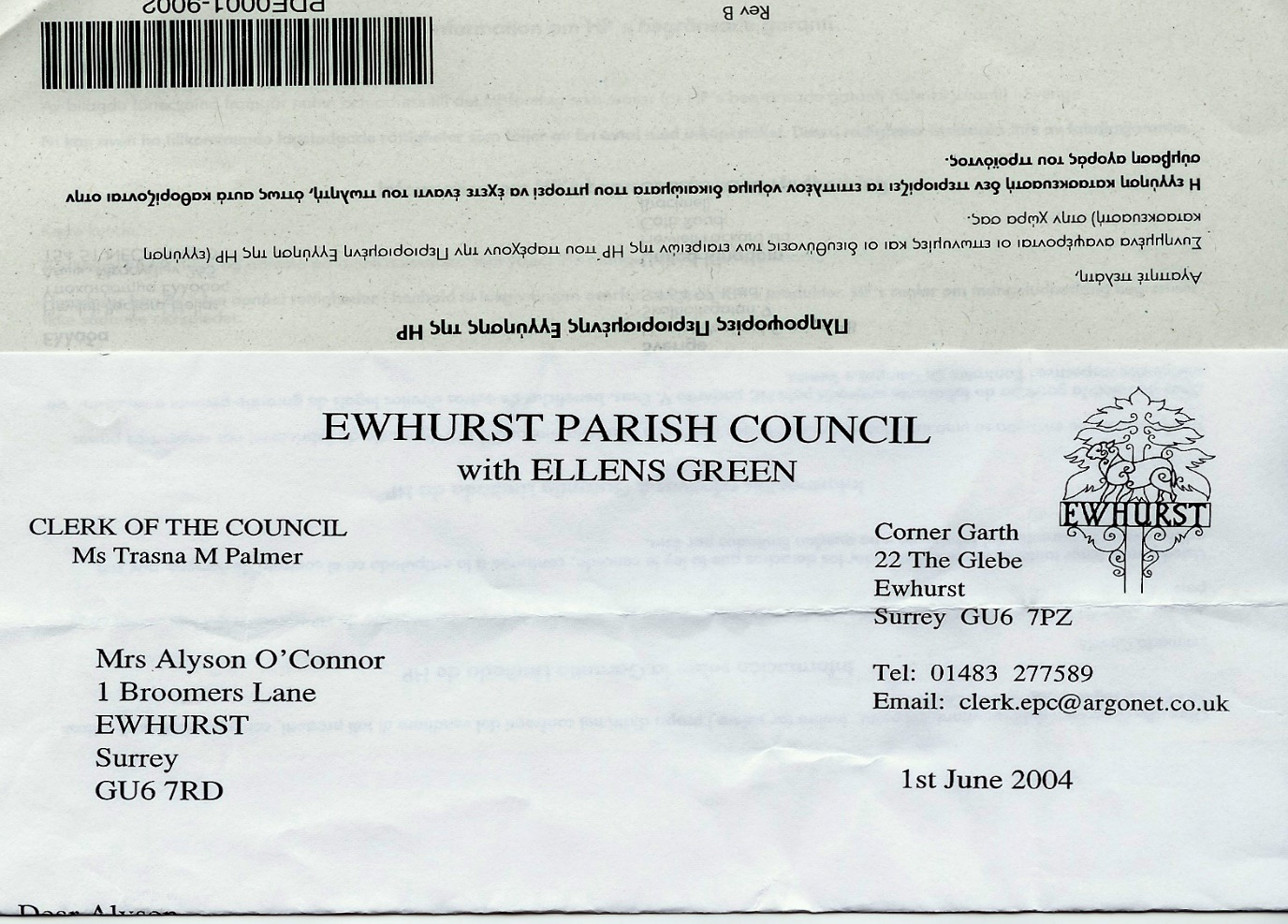 WITH ELLENS GREENClerk to the Council: Joanna Cadman             Tel: 01483 268627	 email:  clerk@ewhurstellensgreen-pc.gov.ukNOTES FROM A MEETING OF THE CIL WORKING GROUPMonday 11th March 2024Present:	Cllr N Clowes (in the chair), T Bloomfield, M Higgins.01/24Apologies:  were received from the Clerk02/24Background:The Council is currently holding £102,245.07 of CIL funding, made up as followsBulls Head:  £26,879Backward Point £17,014High Edser:£1227,86Backward point:  £17,010.46High Edser £4.63! Gadbridge Villas: £27,852.38Wildwood:  £4,837.44Little Edser:  £7,419.3003/24Original CIL list and scoringAttached.04/24Next stepsWe will start once again with the list which had been produced originally.We will bullet point the main criteria required and circulate to fellow councillors to see if any new projects can be identified.We will create a simple form listing those projects that we have identified and ask parishioners to fill it out with their views at the Annual Parish Council Meeting and to add any project which they feel would be worthy (again, a simple bullet point list will help them understand the criteria required for any of their ideas)Some projects will be Parish Council Large Infrastructure Community ones and we will be responsible for funding those in their entirety perhaps over several years as we would not find any local ‘partners’ to share the cost (i.e. a comprehensive Speeding Camera project such as Rudgwick, although we would thoroughly investigate any grants or help with funding from Waverley, Surrey Highways, a different SCC budget perhaps, etc)With other community projects, we will engage with other groups and organisations for their ideas and not for profit organisations can also make applications using the CIL application form.  Preference will be given to those wishing to match funding so that our CIL funds can cover as many projects as possible but with the proviso that they must all be done properly (in other words, we will not want to ‘half-do’ 10 projects – we would rather ‘comprehensively-do’ 5). An example of this might be say the Bowls club wanting something, they would need to raise funds to match ours for it to be considered, or perhaps the Ellens Green Playground, again matching funding to help. We did all agree though that projects and their proposers must be viewed on their merits and ability to help fund – in the case of worthy but poor community organisations, the funding would not need to be 50/50 although a token gesture would be expected.Once the CIL Policy and Application form is approved by the Parish Council, it should be available on the Parish Council website.  Michael will help communicate this via our Facebook page and the Ewhurst Community Board to reach parishioners and organisations.05/24Date of next meetingMonday 8th April, 3pm.